В соответствии со статьей 144 Трудового кодекса Российской Федерации, федеральным законом от 06.12.2003 № 131-ФЗ «Об общих принципах организации местного самоуправления в Российской Федерации», руководствуясь ст.24 Устава города Сосновоборска, Сосновоборский городской Совет депутатовР Е Ш И Л:1. Внести в «Положение о системах оплаты труда работников муниципальных учреждений города Сосновоборска», утвержденное решением Сосновоборского городского Совета депутатов от 21.12.2016 № 15/64-р (далее – Положение) следующее изменение:1.1. подпункт «б» пункта 1.3. раздела 1 Положения дополнить словами «или профессиональных стандартов.»;1.2. пункт 1.4. раздела 1 Положения изложить в новой редакции «Примерные положения об оплате труда работников учреждений по ведомственной принадлежности с учетом видов экономической деятельности утверждаются администрацией города Сосновоборска»;1.3. приложение № 1 к Положению изложить в редакции согласно приложению № 1 к настоящему решению;1.4. приложение № 5 к Положению изложить в редакции согласно приложению № 2 к настоящему решению;1.5. приложение № 6 к Положению изложить в редакции согласно приложению № 3 к настоящему решению.2. Настоящее решение вступает в силу в день, следующий за днем его официального опубликования в городской газете «Рабочий».Приложение № 1к решению от «__»____2022 №________КОЛИЧЕСТВО СРЕДНИХ ОКЛАДОВ (ДОЛЖНОСТНЫХ ОКЛАДОВ),СТАВОК ЗАРАБОТНОЙ ПЛАТЫ РАБОТНИКОВ ОСНОВНОГОПЕРСОНАЛА, ИСПОЛЬЗУЕМОЕ ПРИ ОПРЕДЕЛЕНИИ РАЗМЕРАДОЛЖНОСТНОГО ОКЛАДА РУКОВОДИТЕЛЯ УЧРЕЖДЕНИЯ СУЧЕТОМ ОТНЕСЕНИЯ УЧРЕЖДЕНИЯ К ГРУППЕ ПО ОПЛАТЕТРУДА РУКОВОДИТЕЛЕЙ УЧРЕЖДЕНИЙПриложение № 2к решению от «__»_________2022 №____ПОКАЗАТЕЛИ ДЛЯ ОТНЕСЕНИЯ ПРОЧИХ УЧРЕЖДЕНИЙ К ГРУППАМ ПО ОПЛАТЕ ТРУДА РУКОВОДИТЕЛЕЙ УЧРЕЖДЕНИЙУчреждения подведомственные управлению культуры, спорта, туризма и молодежной политики администрации города:МКУ «Центр технологической поддержки»Учреждения подведомственные управлению образования администрации города:МКУ обеспечения исполнения полномочий в области образования «Ресурсный центр»Учреждения подведомственные администрации города:МКУ «Управление капитального строительства и жилищно-коммунального хозяйства»Приложение № 3к решению от «__»_________2022 №____ПРЕДЕЛЬНОЕ КОЛИЧЕСТВО ДОЛЖНОСТНЫХ ОКЛАДОВРУКОВОДИТЕЛЕЙ УЧРЕЖДЕНИЙ, УЧИТЫВАЕМЫХ ПРИОПРЕДЕЛЕНИИ ОБЪЕМА СРЕДСТВ НА ВЫПЛАТЫСТИМУЛИРУЮЩЕГО ХАРАКТЕРА РУКОВОДИТЕЛЯМУЧРЕЖДЕНИЙ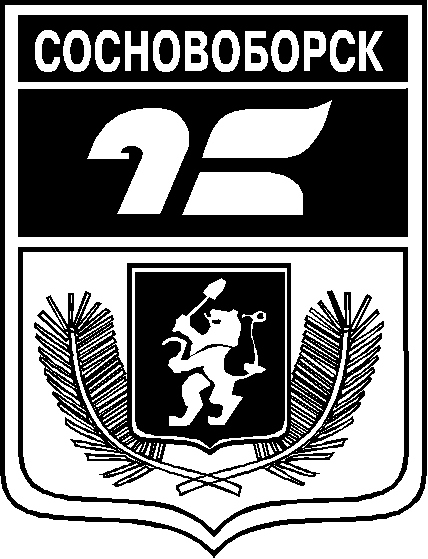 СОСНОВОБОРСКИЙ ГОРОДСКОЙ СОВЕТ ДЕПУТАТОВРЕШЕНИЕ проект«___»____________2022                                                                                         №__________О внесении изменений в решение Сосновоборского городского Совета депутатов от 21.12.2016 № 15/64-р «О системах оплаты труда работников муниципальных учреждений города Сосновоборска»Председатель Сосновоборского городского Совета депутатовГлава города СосновоборскаМ.Б. ПучкинА.С. КудрявцевNп/пУчрежденияКоличество средних окладов (должностных окладов), ставок заработной платы работников основного персонала учрежденияКоличество средних окладов (должностных окладов), ставок заработной платы работников основного персонала учрежденияКоличество средних окладов (должностных окладов), ставок заработной платы работников основного персонала учрежденияКоличество средних окладов (должностных окладов), ставок заработной платы работников основного персонала учрежденияNп/пУчрежденияI группа по оплате трудаII группа по оплате трудаIII группа по оплате трудаIV группа по оплате труда1Учреждения, подведомственные управлению культуры, спорта, туризма и молодежной политики администрации городаУчреждения, подведомственные управлению культуры, спорта, туризма и молодежной политики администрации городаУчреждения, подведомственные управлению культуры, спорта, туризма и молодежной политики администрации городаУчреждения, подведомственные управлению культуры, спорта, туризма и молодежной политики администрации городаУчреждения, подведомственные управлению культуры, спорта, туризма и молодежной политики администрации города1.1учреждения библиотечно-музейного типа2,7 - 2,92,5 - 2,72,3 - 2,52,2 - 2,31.2учреждения культурно-досугового типа2,7 - 2,92,5 - 2,72,3 - 2,52,2 - 2,31.3образовательные учреждения культуры2,7 - 2,92,5 - 2,72,3 - 2,52,2 - 2,31.4спортивные сооружения2,8 - 3,32,2 - 2,71,6 - 2,11,51.5учреждения, осуществляющие деятельность в сфере молодежной политики3,5 – 4,03,0 – 3,42,7 – 2,92,5 – 2,61.6спортивные школы1,21,151,11,051.7прочие учреждения МКУ «Центр технологической поддержки»6,3 - 6,55,5 - 6,2--2Учреждения, подведомственные управлению образования администрации городаУчреждения, подведомственные управлению образования администрации городаУчреждения, подведомственные управлению образования администрации городаУчреждения, подведомственные управлению образования администрации городаУчреждения, подведомственные управлению образования администрации города2.1дошкольные учреждения2,2 - 3,01,7 - 2,11,4 - 1,61,1 - 1,32.2общеобразовательные учреждения2,2 - 3,01,7 - 2,11,4 - 1,61,1 - 1,32.3учреждения дополнительного образования2,2 - 3,01,7 - 2,11,4 - 1,61,1 - 1,32.4прочие учрежденияМКУ обеспечения исполнения полномочий в области образования «Ресурсный центр»4,3 - 5,53,5 - 4,2--3Учреждения, подведомственные администрации городаУчреждения, подведомственные администрации городаУчреждения, подведомственные администрации городаУчреждения, подведомственные администрации городаУчреждения, подведомственные администрации города3.1прочие учрежденияМКУ «Управление капитального строительства и жилищно-коммунального хозяйства»4,6-4,84,3-4,54,0-4,2-ПоказателиГруппы по оплате труда руководителей учрежденийГруппы по оплате труда руководителей учрежденийПоказателиIIIКоличество обслуживаемых учреждений, ед.свыше 152-15ПоказателиГруппы по оплате труда руководителей учрежденийГруппы по оплате труда руководителей учрежденийПоказателиIIIКоличество обслуживаемых учреждений, ед.свыше 152-15ПоказателиУсловияКоличество балловКоличество обслуживаемых учрежденийЗа каждый объект10Объем выполненных подрядных работ За каждый объект10Количество разработанной проектно-сметной документации по объектам инфраструктуры г. СосновоборскаЗа каждый проект50Ремонт и содержание дорогЗа каждый км.20Группа по оплате трудаСумма балловI1001-1200II801-1000III600-800№ п/пУчрежденияПредельное количество должностных окладов руководителя учреждения, подлежащих централизации, в год1Учреждения, подведомственные управлению культуры, спорта, туризма и молодежной политики администрации города:1.1осуществляющие деятельность в области физической культуры и спорта361.2осуществляющие деятельность в сфере молодежной политики321.3учреждения библиотечно-музейного типа, учреждения культурно-досугового типа, образовательные учреждения культуры40,61.4прочие учреждения502Учреждения, подведомственные управлению образования администрации города453Учреждения, подведомственные администрации города25 